SLOVENSKÁ SPELEOLOGICKÁ SPOLOČNOSŤHodžova 11031 	01 Liptovský MikulášIČO 00178098, www.sss.sk, e-mail: speleo@ssj.sk Predsedovia skupín a klubov SSSčlenovia výboru SSSa členovia kontrolnej komisie SSSNaše číslo       Vaše číslo         Vybavuje/linka                                  Lipt. Mikuláš99/2020                                Strmenská, 0908/931034                        17. 8. 2020Pozvánka na zasadnutie Predsedníctva SSSPozývam Vás na zasadnutie Predsedníctva Slovenskej speleologickej spoločnosti, ktoré sa uskutoční dňa 4. septembra 2020 (piatok) o 13.00 hod. v budove Slovenského múzea ochrany prírody a jaskyniarstva na Školskej ulici č.4 v Liptovskom Mikuláši.Vzhľadom na situáciu, žiadame o účasť len predsedov, alebo poverených zástupcov.Speleomíting´2020 sa z dôvodu celospoločenskej situácie konať nebude.Program:  1. Privítanie účastníkov, voľba zapisovateľa a návrhovej komisie
  2. Schválenie programu 
  3. Udelenie vyznamenaní (podľa návrhov zo skupín a klubov)
  4. Správa o činnosti SSS a výboru
  5. Správa o hospodárení za rok 2019, návrh finančného rozpočtu na rok 2020
  6. Správa kontrolnej komisie  7. Kontrola uznesenia zo zasadnutia PSSS 2019  8. Diskusia  9. Hlasovanie o uznesení, záver   		S pozdravom                                                                	    		 Ing. Peter Holúbek							        predseda SSS					  					                v. r.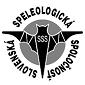 